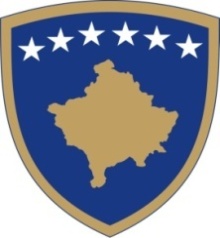 Republika e KosovësRepublika Kosovo - Republic of KosovoQeveria - Vlada – Government Ministria e Kulturës, Rinisë dhe Sportit – Ministarstvo Kulturu, Omladine i Sporta  - Ministry of Cultur, Youth and SportsRespondentsMinistryReasoning ofproposingbodyforinclusionornon-inclusionofcommentgivenNGOReasoning ofproposingbodyfor inclusionornon-inclusionof commentgivenMinistryReasoning ofproposingbody forinclusion ornon-inclusion ofcommentgivenKeyIssues 1KeyIssues 2KeyIssues 3KeyIssues 4KeyIssues 5